MODÈLE DE VOIX DE MARQUE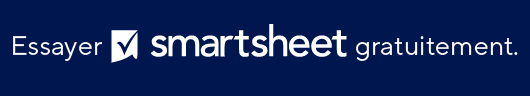 QUESTIONSLes 4 adjectifs qui décrivent le mieux la voix de votre marqueDIAGRAMME DE LA VOIX DE LA MARQUEQue voulez-vous que vos clients ressentent à l’égard de votre marque ?Quelle autre marque a une approche similaire ?Quelle approche ne plairait pas à votre public cible ?Qui serait votre marque s’il s’agissait d’une célébrité ?En quoi votre approche diffère-t-elle de celle de vos concurrents ?Quel type de langage souhaitez-vous utiliser dans votre communication ?1AUTHENTIQUE2ACCESSIBLE3ADJECTIF/
CARACTÉRISTIQUE 
DE LA MARQUE 34ADJECTIF/
CARACTÉRISTIQUE 
DE LA MARQUE 4ADJECTIF/ CARACTÉRISTIQUE 
DE LA MARQUEDESCRIPTIONFAIREÀ NE PAS FAIREAUTHENTIQUENous avons un fort sentiment d’identité. Nous sommes compétents et en mesure de résoudre votre problème. Être authentique et originalÊtre honnêteUtiliser des mots fortsCompliquer les chosesUtiliser la voix passiveParler en termes généraux, abstraitsACCESSIBLENous sommes amicaux, faciles à vivre et investis dans la communauté. Nous sommes détendus, mais professionnels. Être agréableÊtre accueillantInclure des blagues et des imagesÊtre trop drôleSembler trop sympathiqueSurvendreADJECTIF/ CARACTÉRISTIQUE DE LA MARQUE 3ADJECTIF/ CARACTÉRISTIQUE DE LA MARQUE 4EXCLUSION DE RESPONSABILITÉTous les articles, modèles ou informations proposés par Smartsheet sur le site web sont fournis à titre de référence uniquement. Bien que nous nous efforcions de maintenir les informations à jour et exactes, nous ne faisons aucune déclaration, ni n’offrons aucune garantie, de quelque nature que ce soit, expresse ou implicite, quant à l’exhaustivité, l’exactitude, la fiabilité, la pertinence ou la disponibilité du site web, ou des informations, articles, modèles ou graphiques liés, contenus sur le site. Toute la confiance que vous accordez à ces informations relève de votre propre responsabilité, à vos propres risques.